Education Enhancement Project Application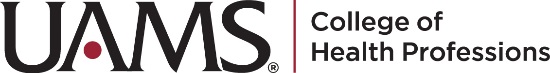 	2017-2018College of Health Professions Dean’s SocietyEducation Enhancement grants are funded by the generous members of the College of Health Professions Dean’s Society.  The grants are intended to promote, enhance, and build on existing strengths of the College of Health Professions, foster and extend excellence, and encourage innovation.  Education Enhancement grant funds may be used to enhance teaching or learning, create innovative methods or materials, or develop other activities that meet the program’s aims.  To encourage interprofessional collaboration, project proposals by individuals from different departments are preferred, especially if the departments are in different UAMS colleges or other institutions or agencies.  Education enhancement project grants are limited to $5000.  Funds may not be used to pay salary for faculty or staff members, but up to $2500 may be used for the following purposes:To relieve faculty team members of teaching responsibilities, funds may be used to hire adjunct faculty or teaching assistants;To relieve staff members of routine work responsibilities, funds may be used to hire temporary workersStudent employees may be hired to work on the projectIn general, the program does not fund activities that can or should be financed from other revenue sources.  However, Dean’s Society grants may be used to extend, complement, or supplement funding from other sources.Typically, projects will be funded for a one-year period.  However, multi-year projects will be considered with appropriate explanation and justification.For additional information, contact the Office of the Dean, (501) 686-5731.InstructionsStep 1 – Complete the Application; starts on page 2Step 2 – Complete the Project Budget; a template is provided with the applicationStep 3 – Submit the Application and Project Budget; email the completed application to:DCTaylor@uams.eduIn the Subject line, type “Dean’s Society Project Application”Education Enhancement Project ApplicationCollege of Health Professions Dean’s SocietyInstructions:  Use this application form for Education Enhancement proposals funded by the College of Health Professions Dean’s Society.  Type information on this form; do not create a separate proposal for form.Project Co-Directors (in alphabetical order):  Attach additional pages if necessaryEducation Enhancement Project SummaryInstructions:  Write a brief answer to each question in this Project Summary section.  Type the answer to each question inside the provided boxes; the text boxes will expand as you type.1.	What is the teaching/learning problem or need to be addressed by this project?  (100 words or less)2.	What do you propose to do?  Briefly describe what you will develop, e.g., what is the product or outcome?  (100 words or less)3.	What types and numbers of students will directly benefit from this project?4.	How will you evaluate the effectiveness or impact of this project?  (100 words or less)5.	Total amount of funding requested:  $(Budgets for Education Enhancement grants are limited to $5000)Project Approval by Department ChairsDepartment Chair’s Name:  College/School and Department/Division:  Signature	DateDepartment Chair’s Name:  College/School and Department/Division:  Signature	DateDepartment Chair’s Name:  College/School and Department/Division:  Signature	DateAttach additional pages if necessary.Education Enhancement Project ApplicationInstructions:  Complete each section of the proposal.  Type the proposal narrative inside the provided boxes; the text boxes will expand as you type.  Limit this proposal section of the application, including the budget, to 5 pages or less.1.	Why should this project be funded and implemented?  Discuss the problem, need, or deficiency that will be addressed by this project and discuss why it is important to resolve the problem.2.	What will be developed or implemented?  Describe the products or outcomes.  How will teaching/learning be enhanced?3.	What outcomes do you plan to achieve by implementing this project?4.	What tasks will be performed to complete the project and who will perform each of the tasks?  Describe the plan/methods for completing the work, and include a timeline for major tasks.  Note:  If the project extends beyond a one-year period, provide an explanation and justification.5.	How will you evaluate the effectiveness of this project?  How will you measure outcomes/impact and judge whether the project was successful?6.	What is your plan for continuing the project after Dean’s Society funding support ends?7.	Why is the project considered innovative?  What elements are unusual, novel, and worthy of replicating elsewhere?Attach reference list if necessary.Education Enhancement Project BudgetEducation enhancement project budgets are limited to $5000.  Funds may be used to extend, supplement, or complement an existing funded project.Itemize Budget ItemsUnder each category, briefly describe expenses and costs associate with each one.Travel and Equipment:  Budget requests to support travel for presentations at meetings related to an Education Enhancement project must be justified in the application.  If the grant is funded, travel expenses may not exceed 10% of the total award.  If the project budget includes funds for purchasing equipment, the applicants must document that such equipment is not available or accessible at the university.Title of ProjectNameCollege/School and Department/DivisionCollege/School and Department/DivisionCollege/School and Department/DivisionCollege/School and Department/Divisionemail Addressemail AddressOffice Phone NumberOffice Phone NumberOffice Phone NumberNameCollege/School and Department/DivisionCollege/School and Department/DivisionCollege/School and Department/DivisionCollege/School and Department/Divisionemail Addressemail AddressOffice Phone NumberOffice Phone NumberOffice Phone NumberNameCollege/School and Department/DivisionCollege/School and Department/DivisionCollege/School and Department/DivisionCollege/School and Department/Divisionemail Addressemail AddressOffice Phone NumberOffice Phone NumberOffice Phone NumberNameCollege/School and Department/DivisionCollege/School and Department/DivisionCollege/School and Department/DivisionCollege/School and Department/Divisionemail Addressemail AddressOffice Phone NumberOffice Phone NumberOffice Phone NumberTitle of ProjectTitle of ProjectBudget ItemsFunds RequestedConsumable Supplies (itemize below)Equipment (itemize below)Services, Hourly Rate (e.g., software programming, video production, etc.)Example:  20 hours programming @ $30/hour = $600Personnel costs (e.g., adjunct faculty, temporary employees, student workers, etc.; limited to $2500)Other Expenses (itemize below)TOTALConsumable SuppliesEquipmentHourly Rate ServicesPersonnelOther Expenses